UNIVERSITY OF THE INCARNATE WORD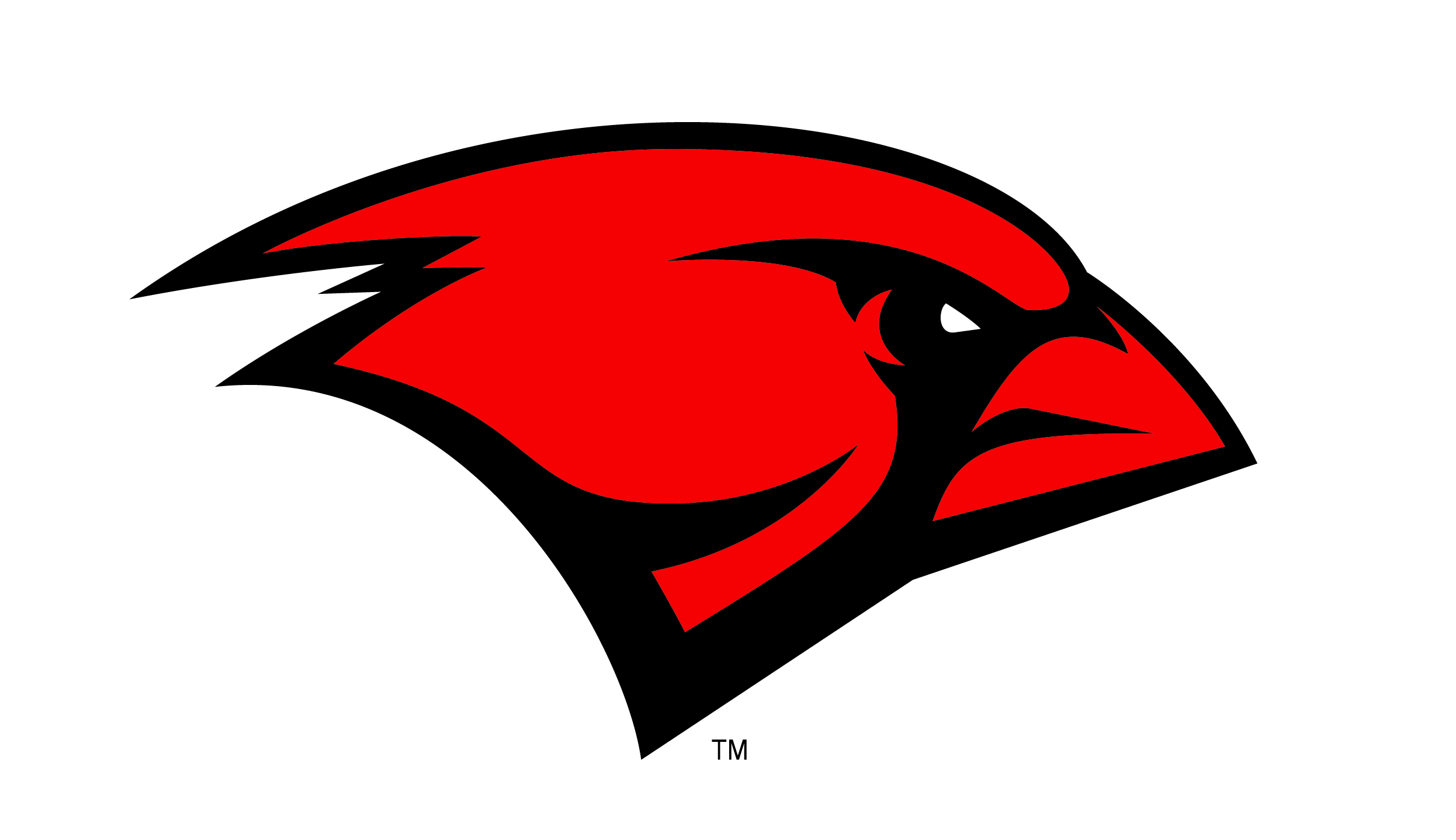 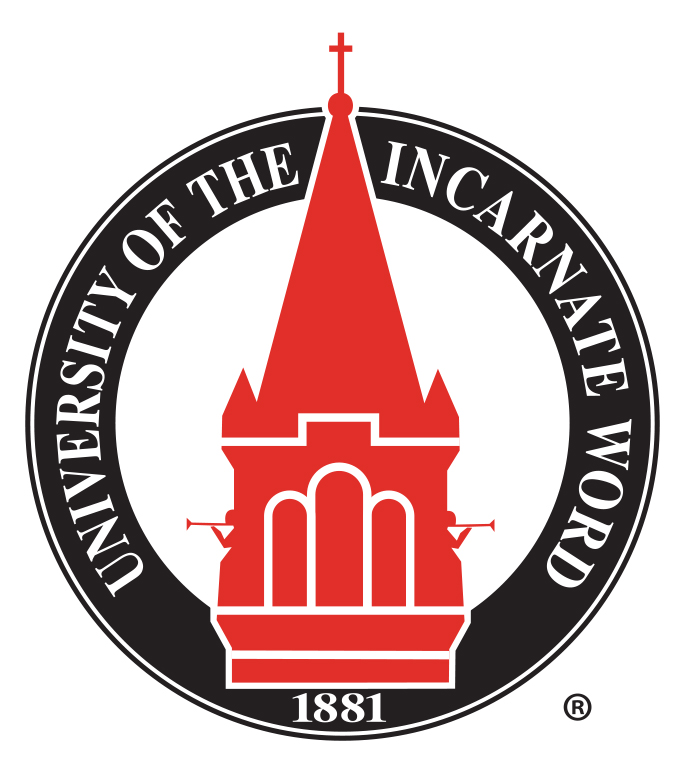              EXCHANGE PARTNER INFORMATION SHEETNOTE: *Dates subject to changeIncoming  Study Abroad Exchange StudentsName of UniversityUniversity of the Incarnate Word (UIW)Address847 East HildebrandSan Antonio, TX 78212USADirector of International AffairsDr. Javier LozanoContact for Incoming Exchange StudentsMs. Austin PershingTelephone/Fax/EmailPhone: 210-805-2548Fax: 210-805-5701pershing@uiwtx.eduMain Web PageUniversity: http://www.uiw.eduInternational Admissions WebpageAcademic Exchange: http://www.uiw.edu/internationaladmissionsAreas/level of studyUndergraduate Programs:  http://www.uiw.edu/academics/index.html UIW offers over 40 programs, in six (6) schools, to exchange students: College of Humanities, Arts, & Social Sciences; Dreeben School of Education; H-E-B School of Business; School of Interactive Media & Design; School of Mathematics, Sciences, and Engineering; and School of Nursing and Health Professionals.Graduate Programs:At this time, exchange students are limited to participating in undergraduate programs only.  Language of InstructionEnglishInformation on CoursesFor course listings and course descriptions:Course listing: http://www.uiw.edu/registrar/schedule.htmCourse description (UIW Catalogue): http://www.uiw.edu/registrar/catalogs.html Scholarships AvailableNoneStudent ExchangeUIW may accept up to two (2) undergraduate students during an academic year or one (1) undergraduate student for the entire academic year.  An academic year is defined as the fall and spring semester. Application Form & other documents required to applyInformation, application, and further instructions are available at: http://www.uiw.edu/internationaladmissions/Health InsuranceAll students are required to purchase international health insurance from UIW only.  Cost approximately $600.00 per semester. Other insurance will not be acceptedProof of Meningitis VaccineAll students (Domestic & International) must submit proof of a Meningitis Vaccine with their application. (Meningococcal vaccine for Groups A, C, Y and W-135).AccommodationThe International Admissions Counselor will contact the student regarding University housing once the admissions application has been completed and accepted. *Students must submit the $225.00 housing deposit and proof of Meningitis Vaccine to complete the housing application. Housing and Meal details are available at:http://www.uiw.edu/housing/index.html  		Cost of Living (per semester)For an exchange student it is estimated that one academic semester at UIW will cost around $9100 (US Dollars/fall 2016 or spring 2017) for housing and other miscellaneous expenses.  For student visa purposes, the student’s bank statement should reflect the appropriate amount.Pick-up ServiceUIW provides pick-up service from the airport upon arrival.  Students should email the International Student & Scholar Services Office to make arrangements.  Email: intl@uiwtx.eduVisaAccepted exchange students will receive the form DS-2019 (Certificate of Eligibility) from UIW’s International Student & Scholar Services Office.  An information packet will be mailed with this form including details on the next steps to take in applying for a student Visa. Pre-Registration: (All exchange students must submit 4 classes and 3 alternates.  Courses will be submitted to the Academic Advising Center for processing.  Class enrollment is on a first come first serve basis. UIW Course Schedule (Courses that are currently offered):http://www.uiw.edu/registrar/schedule.htmUIW Catalogue (Description of Courses):http://www.uiw.edu/registrar/catalogs.htmNOTE: Please select courses from the Course Schedule. NOT ALL courses listed in the catalogue may be offered during the semester you intend to study at UIW.  Academic Calendar - 2016-2017SemesterSemester 1 (Fall 2016)Semester 2 (Spring 2017)Application DeadlinesJune 1October 1Arrival DatesEstimated August 3-5, 2016*Estimated January 7- 10, 2017*Orientation DatesEstimated August 15 -19, 2016*Estimated January 10 - 16, 2017*Beginning and End of Semesters (including examination dates)Estimated August 22, 2016*Estimated December 9, 2016*Estimated January 17, 2017*Estimated May 12, 2017*Compulsory Language for Exchange StudentsMinimum test scores required for admission consideration NOTE: Official scores must be submitted by ETS (UIW institutional code 6303), copies will not be accepted. TOEFL: 79 ibt TOEIC: 650 and aboveIELTS: 6.5Cambridge English: Advanced (CAE): C1 Level (Grade C)Minimum test scores required for admission consideration NOTE: Official scores must be submitted by ETS (UIW institutional code 6303), copies will not be accepted. TOEFL: 79 ibt TOEIC: 650 and aboveIELTS: 6.5Cambridge English: Advanced (CAE): C1 Level (Grade C)Requesting Transcripts & Release DatesExchange students must complete a Transcript Request Form BEFORE returning home: http://www.uiw.edu/registrar/transcriptrequest.htm. Transcripts are mailed approximately two weeks after the end of each semester. Be sure to check with the Business Office & the Registrar’s Office to see if you have any holds.  Transcripts will not be released until all holds are removed.Exchange students must complete a Transcript Request Form BEFORE returning home: http://www.uiw.edu/registrar/transcriptrequest.htm. Transcripts are mailed approximately two weeks after the end of each semester. Be sure to check with the Business Office & the Registrar’s Office to see if you have any holds.  Transcripts will not be released until all holds are removed.Additional InformationOnly applications submitted by the home university will be processed.Exchange students must arrive on arrival dates and must attend orientation week.Attendance to classes is mandatory at UIW and part of the final grade.The grading system at UIW is based on 4-point grading system:                   Grade               Description                                Percentage                                         GPAA                   Excellent Scholarship                 93-100                                                  4.00A-                  Excellent Scholarship                  90-92                                                   3.70B+                 Good Scholarship                         87-89                                                   3.30B                   Good Scholarship                         83-86                                                   3.00B-                  Good Scholarship                         80-82                                                   2.70C+                 Satisfactory Scholarship               77-79                                                   2.30C                   Satisfactory Scholarship               70-76                                                   2.00D+                 Poor Scholarship                            67-69                                                  1.70D                   Poor Scholarship                           63-66                                                   1.00                       D-                 Poor Scholarship                            60-62                                                  0.07                       F                  Failure                                         less than  60                                            0.00